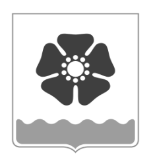 Городской Совет депутатовмуниципального образования «Северодвинск» (Совет депутатов Северодвинска)шестого созываРЕШЕНИЕО внесении изменений в Приложение
к решению Совета депутатов
Северодвинска «О Прогнозном плане
приватизации муниципального имущества
на 2020 год и на плановый период 2021 и 2022 годов»В соответствии с разделом 3 Положения о порядке и условиях приватизации муниципального имущества, утвержденного решением Муниципального Совета Северодвинска от 24.04.2003 № 41, Совет депутатов Северодвинска Совет депутатов Северодвинскарешил:1. Внести в Приложение к решению Совета депутатов Северодвинска от 19.09.2019  № 186 (в редакции от 25.06.2020) «О Прогнозном плане приватизации муниципального имущества на 2020 год и на плановый период 2021 и 2022 годов» следующие изменения:1.1. В разделе I: 1.1.1. В абзаце одиннадцатом слова «147 861,4 тыс. рублей» заменить словами «125 745,1 тыс. рублей».1.1.2. В абзаце тринадцатом слова «124 307,3 тыс. рублей» заменить словами «102 191,0 тыс. рублей»1.1.3. В абзаце четырнадцатом слова «340,8 тыс. рублей» заменить словами         «338,0 тыс. рублей»2. Настоящее решение вступает в силу после его официального опубликования.3. Опубликовать настоящее решение в бюллетене нормативно-правовых актов муниципального образования «Северодвинск» «Вполне официально» и разместить на информационных интернет-сайтах Совета депутатов Северодвинска и Администрации Северодвинска.	от24.09.2020№  268ПредседательСовета депутатов Северодвинска______________________М.А. СтарожиловГлава муниципального образования«Северодвинск»   ________________________И.В. Скубенко                                                                